DM/KT/542-2/8/20/NGWOJEWÓDZTWO ŚLĄSKIEOpracował: Norbert Grzechowski RWMŚ KatowicePOZIOM 2Powiadomienie o ryzyku wystąpienia przekroczenia poziomu informowania dla pyłu zawieszonego PM10 w powietrzuINFORMACJE O RYZYKU PRZEKROCZENIA POZIOMU INFORMOWANIAINFORMACJE O RYZYKU PRZEKROCZENIA POZIOMU INFORMOWANIAZagrożenieRyzyko wystąpienia przekroczenia poziomu informowania (100 µg/m3) dla pyłu zawieszonego PM10 w powietrzu.Data wystąpienia19.01.2020 r. godz. 9.00Przewidywany czas trwania ryzykaOd godz. 9.00 dnia 19.01.2020 r. do godz. 24.00 dnia  19.01.2020 r. Przyczyny Warunki meteorologiczne utrudniające rozprzestrzenianie się zanieczyszczeń w sytuacji wzmożonej emisji z sektora bytowo-komunalnego.Prognozowana jakość powietrzaPrognozowana jakość powietrzaPrognoza dla stężeń średniodobowych pyłu PM10 na dzień 19.01.2020 r. przygotowana na podstawie analizy wyników pomiarów, a na dzień 20.01.2020 r. przygotowana na podstawie prognozy zanieczyszczenia powietrza, wykonywanej przez Instytut Ochrony Środowiska - Państwowy Instytut Badawczy (IOŚ-PIB) dostępnej na portalu „Jakość powietrza” GIOŚ pod adresem http://powietrze.gios.gov.pl/pjp/airPollutionPrognoza dla stężeń średniodobowych pyłu PM10 na dzień 19.01.2020 r. przygotowana na podstawie analizy wyników pomiarów, a na dzień 20.01.2020 r. przygotowana na podstawie prognozy zanieczyszczenia powietrza, wykonywanej przez Instytut Ochrony Środowiska - Państwowy Instytut Badawczy (IOŚ-PIB) dostępnej na portalu „Jakość powietrza” GIOŚ pod adresem http://powietrze.gios.gov.pl/pjp/airPollutionDzień 19.01.2020 r.Dzień 19.01.2020 r.Obszar ryzyka wystąpienia przekroczenia poziomu informowania dla pyłu PM10Na podstawie wyników pomiarów jakości powietrze na stacji monitoringu na poniższym obszarze, ze względu na pył zawieszony PM10, jakość powietrza będzie zła. Prognozowane na dzień 19.01.2020 r. przekroczenie poziomu informowania dla pyłu PM10 obejmuje: powiat wodzisławskiObszar ryzyka wystąpienia przekroczenia poziomu informowania dla pyłu PM10Na podstawie wyników pomiarów jakości powietrze na stacji monitoringu na poniższym obszarze, ze względu na pył zawieszony PM10, jakość powietrza będzie zła. Prognozowane na dzień 19.01.2020 r. przekroczenie poziomu informowania dla pyłu PM10 obejmuje: powiat wodzisławskiLudność narażona na ryzyko wystąpienia przekroczenia poziomu informowania dla pyłu PM10Ludność zamieszkująca obszar, na którym w dniu 19.01.2020 r. istnieje ryzyko przekroczenia poziomu informowania dla pyłu PM10: szacunkowa sumaryczna liczba ludności zamieszkująca obszar powiatu wymienionego powyżej: 157616Ludność narażona na ryzyko wystąpienia przekroczenia poziomu informowania dla pyłu PM10Ludność zamieszkująca obszar, na którym w dniu 19.01.2020 r. istnieje ryzyko przekroczenia poziomu informowania dla pyłu PM10: szacunkowa sumaryczna liczba ludności zamieszkująca obszar powiatu wymienionego powyżej: 157616Dzień 20.01.2020 r.Dzień 20.01.2020 r.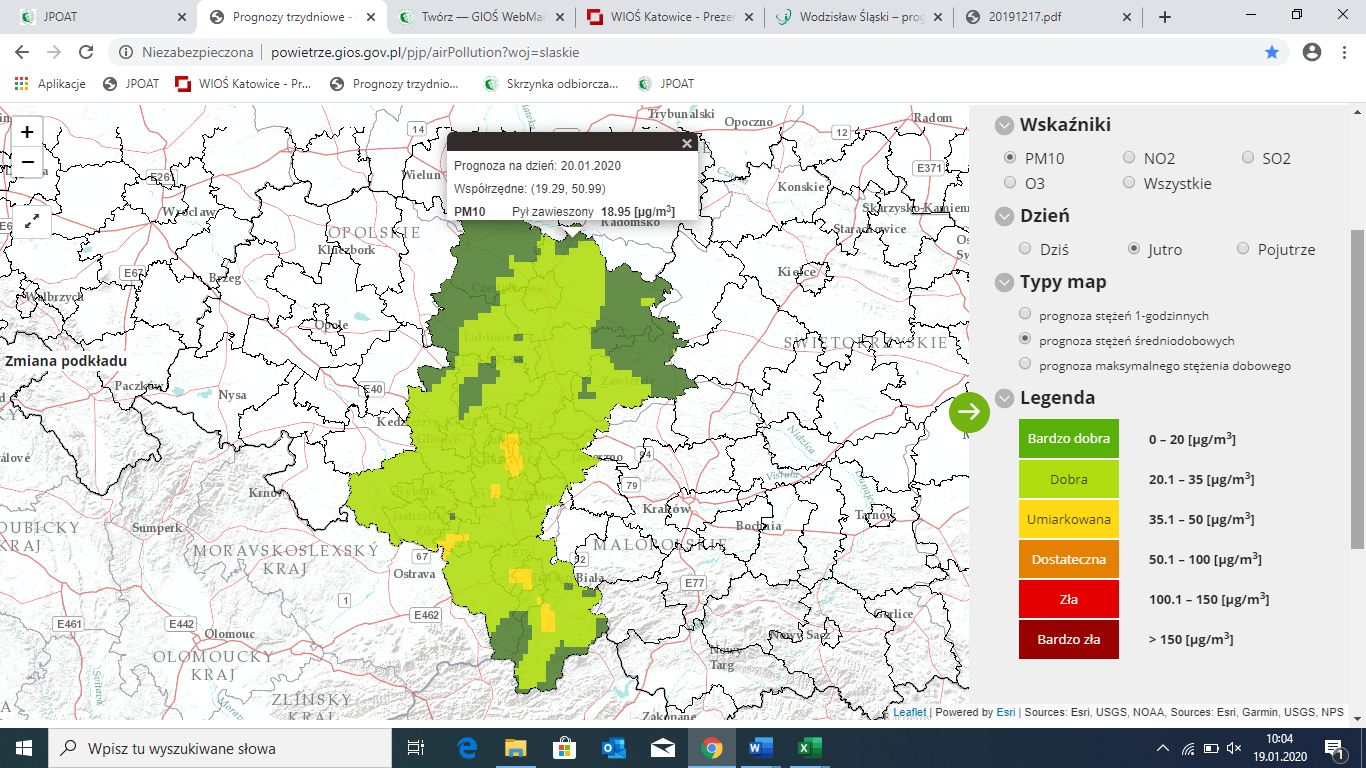 Brak ryzyka wystąpienia przekroczenia poziomu informowania dla pyłu PM10.Brak ryzyka wystąpienia przekroczenia poziomu informowania dla pyłu PM10.INFORMACJE O ZAGROŻENIUINFORMACJE O ZAGROŻENIUWrażliwe grupy ludnościosoby cierpiące z powodu przewlekłych chorób sercowo-naczyniowych (zwłaszcza niewydolność serca, choroba wieńcowa), osoby cierpiące z powodu przewlekłych chorób układu oddechowego (np. astma, przewlekła obturacyjna choroba płuc), osoby starsze, kobiety w ciąży oraz dzieci,osoby z rozpoznaną chorobą nowotworową oraz ozdrowieńcy.Możliwe negatywne skutki dla zdrowiaOsoby cierpiące z powodu chorób serca mogą odczuwać pogorszenie samopoczucia np. uczucie bólu w klatce piersiowej, brak tchu, znużenie. Osoby cierpiące z powodu przewlekłych chorób układu oddechowego mogą odczuwać przejściowe nasilenie dolegliwości, w tym kaszel, dyskomfort w klatce piersiowej, nasilenie się objawów ataków astmy.Podobne objawy mogą wystąpić również u osób zdrowych. W okresach wysokich stężeń pyłu zawieszonego w powietrzu zwiększa się ryzyko infekcji dróg oddechowych. Zalecane środki ostrożnościOgół ludności:- rozważ ograniczenie intensywnego wysiłku fizycznego na zewnątrz jeśli odczuwasz pieczenie w oczach, kaszel lub ból gardła, -  ogranicz wietrzenie pomieszczeń, -  unikaj działań zwiększających zanieczyszczenie powietrza, np. palenia w kominku.Wrażliwe grupy ludności:-  ogranicz intensywny wysiłek fizyczny na zewnątrz, -  nie zapominaj o normalnie przyjmowanych lekach, - osoby z astmą mogą częściej odczuwać objawy (duszność, kaszel, świsty) i potrzebować swoich leków częściej niż normalnie,-  ogranicz wietrzenie pomieszczeń,-  unikaj działań zwiększających zanieczyszczenie powietrza, np. palenia w kominku.W przypadku nasilenia objawów chorobowych zalecana jest konsultacja z lekarzem. Zaleca się również:-  zwiększenie nadzoru nad osobami przewlekle chorymi, w tym niepełnosprawnymi, -  prowadzenie szerokiej edukacji adresowanej przede wszystkim do uczniów szkół podstawowych, średnich oraz ich prawnych opiekunów, dotyczącej problemu zanieczyszczonego powietrza oraz możliwych zachowań i czynności zmniejszających ryzyko narażenia na wysokie stężenia zanieczyszczeń w tym pyłu zawieszonego, - bieżące śledzenie informacji o zanieczyszczeniu powietrzahttp://powietrze.gios.gov.pl/pjp/currenthttp://powietrze.katowice.wios.gov.pl/DZIAŁANIA ZMIERZAJĄCE DO OGRANICZENIA PRZEKROCZEŃDZIAŁANIA ZMIERZAJĄCE DO OGRANICZENIA PRZEKROCZEŃZakres działań krótkoterminowychDziałania określone przez Zarząd Województwa w planach działań krótkoterminowychINFORMACJE ORGANIZACYJNEINFORMACJE ORGANIZACYJNEData wydania19.01.2020 r. godz. 9.00Podstawa prawnaUstawa z dnia 27 kwietnia 2001 r. Prawo ochrony środowiska (Dz. U. z 2019 r. poz. 1396 z późn. zm.)rozporządzenie Ministra Środowiska z dnia 8 października 2019 r. zmieniające rozporządzenie w sprawie poziomów niektórych substancji w powietrzu (Dz. U. poz. 1931)Źródła danychPaństwowy Monitoring Środowiska – dane z systemu monitoringu jakości powietrza Głównego Inspektoratu Ochrony ŚrodowiskaInstytut Ochrony Środowiska – Państwowy Instytut Badawczy (IOŚ-PIB) w Warszawie - prognoza jakości powietrzaOpracowanieDepartament Monitoringu Środowiska Głównego Inspektoratu Ochrony Środowiska (w przypadku RWMŚ należy dopisać informację o RWMŚ przygotowującym informację)Publikacjahttp://powietrze.gios.gov.pl/pjp/warningshttp://www.katowice.wios.gov.pl/index.php?tekst=jakosc/i